                                                                                          Podaljšano bivanje, 3. in 4. razred, 13. 5. 2020Pozdravljeni tretješolci in četrtošolci!Vesela bova, če nama boš poslal kakšno fotografijo tvojih dejavnosti ali pa nama kar tako napisal kakšen stavek.Najina naslova: lucija.sarc1@guest.arnes.si	vojotodor@gmail.comSreda, 13. maj 2020Živjo! Upava, da so domače naloge že narejene. A vsak dan sodeluješ s starši pri opravljanju gospodinjskih opravilih?Za krepitev imunskega sistema bo danes na vrsti telovadba. Naredil boš nekaj vaj, ki jih že dobro poznaš.Si pripravljen? V redu, lahko začnemo.
Vaje: Namesto navadnega teka na odprtem lahko tečeš v mestu na prstih s čimbolj dvignjenimi koleni (štirikrat po 30 sekund).Naslednja ogrevalna vaja so sonožni skoki na mestu (4 x 5–7 skokov).Nato je na vrsti umiritev v sedečem položaju in raztegovanje mišic.Temu sledi ogrevanje vratu, kroženje z glavo v obe smeri (10 + 10 krogov).Ogrej si še ramena – razširi roke kot krila in delaj majhne kroge (15 v vsako smer), potem pa še velike kroge z iztegnjenimi rokami. Ko so roke navpično gor v zraku, se rahlo dvigni na prste na nogah.Sledijo še naslednje vaje: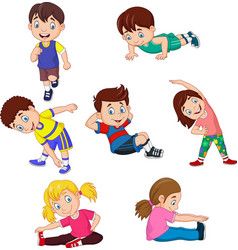 kroženje z boki (2 x 12),kroženje s koleni (2 x 12),kroženje s stopali (2 x 12 vsako stopalo), 4, 6, 8, 10 počepov,12 poskokov iz počepa v mestu,2 x od 5 do 8 sklec,2 x 12 trebušnjakov inškarjice 45–60 sekund.Potem se umiri in raztegni v sedečem položaju. Bravo, zdržal si do konca!Ostani zdrav!